  ANEXO 1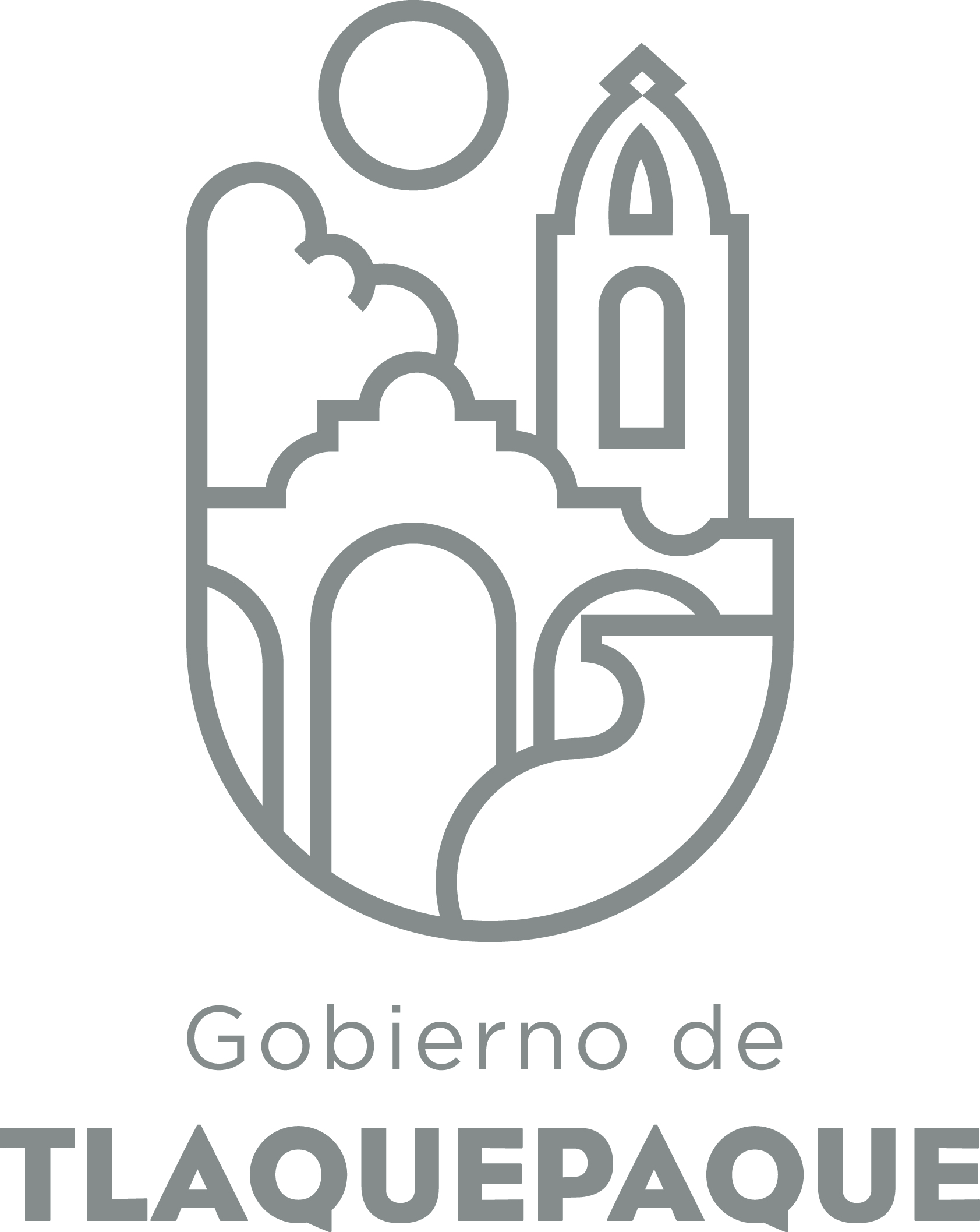 1.- DATOS GENERALESANEXO 22.- OPERACIÓN DE LA PROPUESTARecursos empleados para la realización del Programa/Proyecto/Servicio/Campaña (PPSC) DIRECCIÓN GENERAL DE POLÍTICAS PÚBLICASCARATULA PARA LA ELABORACIÓN DE PROYECTOS.A)Nombre del programa/proyecto/servicio/campañaA)Nombre del programa/proyecto/servicio/campañaA)Nombre del programa/proyecto/servicio/campañaA)Nombre del programa/proyecto/servicio/campañaDiagnóstico del cumplimiento del municipio de los derechos humanos de Niñas, Niños y AdolescentesDiagnóstico del cumplimiento del municipio de los derechos humanos de Niñas, Niños y AdolescentesDiagnóstico del cumplimiento del municipio de los derechos humanos de Niñas, Niños y AdolescentesDiagnóstico del cumplimiento del municipio de los derechos humanos de Niñas, Niños y AdolescentesDiagnóstico del cumplimiento del municipio de los derechos humanos de Niñas, Niños y AdolescentesDiagnóstico del cumplimiento del municipio de los derechos humanos de Niñas, Niños y AdolescentesEjeEje66B) Dirección o Área ResponsableB) Dirección o Área ResponsableB) Dirección o Área ResponsableB) Dirección o Área ResponsableSecretaría General del Ayuntamiento Secretaría General del Ayuntamiento Secretaría General del Ayuntamiento Secretaría General del Ayuntamiento Secretaría General del Ayuntamiento Secretaría General del Ayuntamiento EstrategiaEstrategia6.56.5C)  Problemática que atiende la propuestaC)  Problemática que atiende la propuestaC)  Problemática que atiende la propuestaC)  Problemática que atiende la propuestaNo existe coordinación en los programas municipales y de gobierno que tienen impacto directo e indirecto en los derechos de niños, niñas y adolescentes, por lo que no hay registros únicos ni indicadores que midan los beneficios reales de estos programas municipales.No existe coordinación en los programas municipales y de gobierno que tienen impacto directo e indirecto en los derechos de niños, niñas y adolescentes, por lo que no hay registros únicos ni indicadores que midan los beneficios reales de estos programas municipales.No existe coordinación en los programas municipales y de gobierno que tienen impacto directo e indirecto en los derechos de niños, niñas y adolescentes, por lo que no hay registros únicos ni indicadores que midan los beneficios reales de estos programas municipales.No existe coordinación en los programas municipales y de gobierno que tienen impacto directo e indirecto en los derechos de niños, niñas y adolescentes, por lo que no hay registros únicos ni indicadores que midan los beneficios reales de estos programas municipales.No existe coordinación en los programas municipales y de gobierno que tienen impacto directo e indirecto en los derechos de niños, niñas y adolescentes, por lo que no hay registros únicos ni indicadores que midan los beneficios reales de estos programas municipales.No existe coordinación en los programas municipales y de gobierno que tienen impacto directo e indirecto en los derechos de niños, niñas y adolescentes, por lo que no hay registros únicos ni indicadores que midan los beneficios reales de estos programas municipales.Línea de AcciónLínea de AcciónC)  Problemática que atiende la propuestaC)  Problemática que atiende la propuestaC)  Problemática que atiende la propuestaC)  Problemática que atiende la propuestaNo existe coordinación en los programas municipales y de gobierno que tienen impacto directo e indirecto en los derechos de niños, niñas y adolescentes, por lo que no hay registros únicos ni indicadores que midan los beneficios reales de estos programas municipales.No existe coordinación en los programas municipales y de gobierno que tienen impacto directo e indirecto en los derechos de niños, niñas y adolescentes, por lo que no hay registros únicos ni indicadores que midan los beneficios reales de estos programas municipales.No existe coordinación en los programas municipales y de gobierno que tienen impacto directo e indirecto en los derechos de niños, niñas y adolescentes, por lo que no hay registros únicos ni indicadores que midan los beneficios reales de estos programas municipales.No existe coordinación en los programas municipales y de gobierno que tienen impacto directo e indirecto en los derechos de niños, niñas y adolescentes, por lo que no hay registros únicos ni indicadores que midan los beneficios reales de estos programas municipales.No existe coordinación en los programas municipales y de gobierno que tienen impacto directo e indirecto en los derechos de niños, niñas y adolescentes, por lo que no hay registros únicos ni indicadores que midan los beneficios reales de estos programas municipales.No existe coordinación en los programas municipales y de gobierno que tienen impacto directo e indirecto en los derechos de niños, niñas y adolescentes, por lo que no hay registros únicos ni indicadores que midan los beneficios reales de estos programas municipales.No. de PP EspecialNo. de PP EspecialD) Ubicación Geográfica / Cobertura  de ColoniasD) Ubicación Geográfica / Cobertura  de ColoniasD) Ubicación Geográfica / Cobertura  de ColoniasD) Ubicación Geográfica / Cobertura  de ColoniasMuestra en colonias, agencias y delegaciones del municipio.Muestra en colonias, agencias y delegaciones del municipio.Muestra en colonias, agencias y delegaciones del municipio.Muestra en colonias, agencias y delegaciones del municipio.Muestra en colonias, agencias y delegaciones del municipio.Muestra en colonias, agencias y delegaciones del municipio.Vinc al PNDVinc al PNDE) Nombre del Enlace o ResponsableE) Nombre del Enlace o ResponsableE) Nombre del Enlace o ResponsableE) Nombre del Enlace o ResponsableMtro. Paul Alexander Alcántar ArteagaJefe de Oficina del Secretario General del Ayuntamiento3318922793paul.alcantar@tlaquepaque.gob.mxpalcantararteaga@gmail.com Mtro. Paul Alexander Alcántar ArteagaJefe de Oficina del Secretario General del Ayuntamiento3318922793paul.alcantar@tlaquepaque.gob.mxpalcantararteaga@gmail.com Mtro. Paul Alexander Alcántar ArteagaJefe de Oficina del Secretario General del Ayuntamiento3318922793paul.alcantar@tlaquepaque.gob.mxpalcantararteaga@gmail.com Mtro. Paul Alexander Alcántar ArteagaJefe de Oficina del Secretario General del Ayuntamiento3318922793paul.alcantar@tlaquepaque.gob.mxpalcantararteaga@gmail.com Mtro. Paul Alexander Alcántar ArteagaJefe de Oficina del Secretario General del Ayuntamiento3318922793paul.alcantar@tlaquepaque.gob.mxpalcantararteaga@gmail.com Mtro. Paul Alexander Alcántar ArteagaJefe de Oficina del Secretario General del Ayuntamiento3318922793paul.alcantar@tlaquepaque.gob.mxpalcantararteaga@gmail.com Vinc al PEDVinc al PEDF) Objetivo específicoF) Objetivo específicoF) Objetivo específicoF) Objetivo específicoDiagnóstico del cumplimiento de los derechos de los niños, niñas y adolescentes elaborado y entregadoDiagnóstico del cumplimiento de los derechos de los niños, niñas y adolescentes elaborado y entregadoDiagnóstico del cumplimiento de los derechos de los niños, niñas y adolescentes elaborado y entregadoDiagnóstico del cumplimiento de los derechos de los niños, niñas y adolescentes elaborado y entregadoDiagnóstico del cumplimiento de los derechos de los niños, niñas y adolescentes elaborado y entregadoDiagnóstico del cumplimiento de los derechos de los niños, niñas y adolescentes elaborado y entregadoVinc al PMetDVinc al PMetDG) Perfil de la población atendida o beneficiariosG) Perfil de la población atendida o beneficiariosG) Perfil de la población atendida o beneficiariosG) Perfil de la población atendida o beneficiariosNiñas, Niños y Adolescentes del municipio de San Pedro TlaquepaqueNiñas, Niños y Adolescentes del municipio de San Pedro TlaquepaqueNiñas, Niños y Adolescentes del municipio de San Pedro TlaquepaqueNiñas, Niños y Adolescentes del municipio de San Pedro TlaquepaqueNiñas, Niños y Adolescentes del municipio de San Pedro TlaquepaqueNiñas, Niños y Adolescentes del municipio de San Pedro TlaquepaqueNiñas, Niños y Adolescentes del municipio de San Pedro TlaquepaqueNiñas, Niños y Adolescentes del municipio de San Pedro TlaquepaqueNiñas, Niños y Adolescentes del municipio de San Pedro TlaquepaqueNiñas, Niños y Adolescentes del municipio de San Pedro TlaquepaqueH) Tipo de propuestaH) Tipo de propuestaH) Tipo de propuestaH) Tipo de propuestaH) Tipo de propuestaJ) No de BeneficiariosJ) No de BeneficiariosK) Fecha de InicioK) Fecha de InicioK) Fecha de InicioFecha de CierreFecha de CierreFecha de CierreFecha de CierreProgramaCampañaServicioProyectoProyectoHombresMujeresxxFedEdoMpioxxxxI) Monto total estimadoI) Monto total estimadoI) Monto total estimadoFuente de financiamientoFuente de financiamientoA) Principal producto esperado (base para el establecimiento de metas) B)Actividades a realizar para la obtención del producto esperadoIndicador de Resultados vinculado al PMD según Línea de Acción Indicador vinculado a los Objetivos de Desarrollo Sostenible AlcanceCorto PlazoMediano PlazoMediano PlazoMediano PlazoLargo PlazoAlcanceC) Valor Inicial de la MetaValor final de la MetaValor final de la MetaNombre del indicadorFormula del indicadorFormula del indicadorClave de presupuesto determinada en Finanzas para la etiquetación de recursosClave de presupuesto determinada en Finanzas para la etiquetación de recursosClave de presupuesto determinada en Finanzas para la etiquetación de recursosCronograma Anual  de ActividadesCronograma Anual  de ActividadesCronograma Anual  de ActividadesCronograma Anual  de ActividadesCronograma Anual  de ActividadesCronograma Anual  de ActividadesCronograma Anual  de ActividadesCronograma Anual  de ActividadesCronograma Anual  de ActividadesCronograma Anual  de ActividadesCronograma Anual  de ActividadesCronograma Anual  de ActividadesCronograma Anual  de ActividadesD) Actividades a realizar para la obtención del producto esperado 201720172017201720172017201720172017201720172017D) Actividades a realizar para la obtención del producto esperado ENEFEBMZOABRMAYJUNJULAGOSEPOCTNOVDICE) Recursos HumanosNúmero F) Recursos MaterialesNúmero/LitrosTipo de financiamiento del recursoTipo de financiamiento del recursoG) Recursos Financieros MontoE) Recursos HumanosNúmero F) Recursos MaterialesNúmero/LitrosProveeduría Fondo RevolventeG) Recursos Financieros MontoPersonal que participa en éste PPSCVehículos empleados para éste PPSCMonto total del Recurso obtenido mediante el fondo REVOLVENTE que se destina a éste PPSCPersonal que participa en éste PPSCCombustible mensual que consumen los vehículos empleados para éste PPSCMonto total del Recurso obtenido mediante el fondo REVOLVENTE que se destina a éste PPSCPersonal que participa en éste PPSCComputadoras empleadas para éste PPSCMonto total del Recurso obtenido mediante el fondo REVOLVENTE que se destina a éste PPSC